دانشگاه علوم پزشکی اراک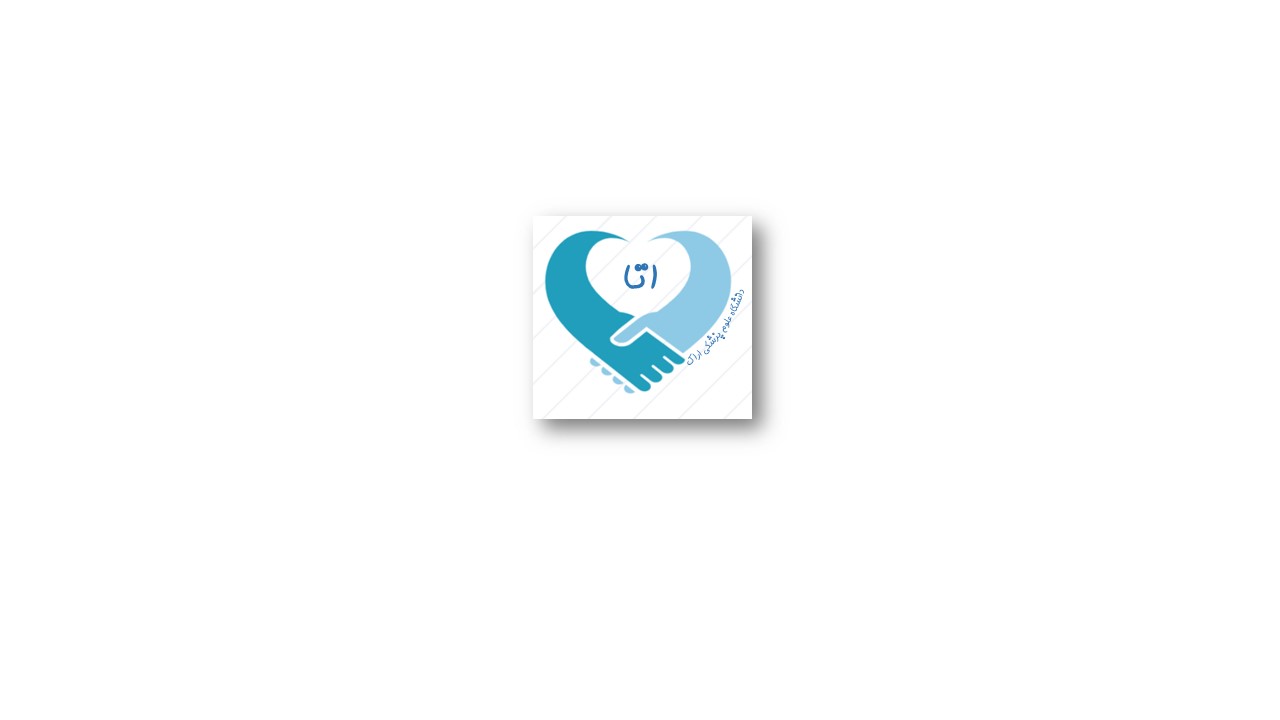 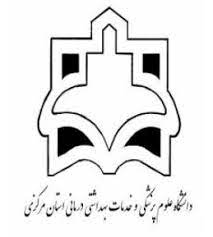 نخستین جشنواره اشتراک گذاری تجربیات ارزشمند (اِتا) در حیطه پاسخگویی اجتماعی- 1402فرم ارائه خلاصه فعالیت در حیطه‌ی پاسخگویی اجتماعیالف) ارائه دهندگان اثر/ فعالیت (به ترتیب درصد مشارکت)ب) مشخصات دریافت کننده‌ی جایزه و تقدیرنامه....................................................................................................................................................................................................................................................................................................................................................................................................................................................................................................................................................................................................................................................................................................................................................................................................................................................................................................................................................................................................................................................................................................................................................................................................................................................................................................................................................................................................................................................................................................................................................................................................................................................................................................................................................................................................................................................................................................................................................................................................................................................................................................................................................................................................................................................................................................................................................................................................................................................................................................................................................................................................................................................................................................................................................................................................................................................................................................................................................................................................................................................................................................................................................................................................................................................................................................................................................................................................................................................................................................................................................................................................................................................................................................................................................................................................................................................................................................................................................................................................................................................................................................................................................................................................................................................................................................................................................................................................................................................................................................................................................................................................................................................................................................................................................................................................................................................................................................................................................................................................................................................................................................ردیفنام و نام خانوادگیرشته تحصیلیمیزان تحصیلاتپست سازمانیمحل خدمتپست الکترونیکشماره تماسدرصد مشارکت1234ردیفنام و نام خانوادگیرشته تحصیلیمیزان تحصیلاتپست سازمانیمحل خدمتپست الکترونیکشماره تماس1